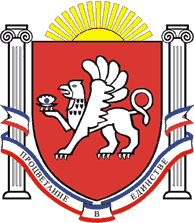 РЕСПУБЛИКА КРЫМРАЗДОЛЬНЕНСКИЙ РАЙОНАДМИНИСТРАЦИЯ КОВЫЛЬНОВСКОГО СЕЛЬСКОГО ПОСЕЛЕНИЯПОСТАНОВЛЕНИЕ27 мая 2024 года				с. Ковыльное					№ 111 О внесении изменений в постановление Администрации Ковыльновского сельского поселения от 16.11.2020 № 231 «Об утверждении административного регламента предоставления муниципальной услуги «Предоставление в собственность, аренду, постоянное (бессрочное) пользование, безвозмездное пользование земельных участков, находящихся в муниципальной собственности, без проведения торгов» (в редакции постановлений от 17.05.2021 № 133, от 15.10.2021 № 284, от 08.07.2022 № 128, от 10.03.2023 № 77; от 01.06.2023 № 154, от 29.02.2024 № 56)Рассмотрев экспертное заключение Министерства юстиции Республики Крым от 21.03.2024 на постановление Администрации Ковыльновского сельского поселения от 16.11.2020 № 231 «Об утверждении административного регламента предоставления муниципальной услуги «Предоставление в собственность, аренду, постоянное (бессрочное) пользование, безвозмездное пользование земельных участков, находящихся в муниципальной собственности, без проведения торгов» (в редакции постановлений от 17.05.2021 № 133, от 15.10.2021 № 284, от 08.07.2022 № 128, от 10.03.2023 № 77; от 01.06.2023 № 154, от 29.02.2024 № 56), в соответствии с Федеральными законами от 06.10.2003 № 131-ФЗ «Об общих принципах организации местного самоуправления в Российской Федерации», от 27.07.2010 № 210-ФЗ «Об организации предоставления государственных и муниципальных услуг», постановлением Правительства Российской Федерации от 09.04.2022 № 629 «Об особенностях регулирования земельных отношений в Российской Федерации в 2022 - 2024 годах, а также о случаях установления льготной арендной платы по договорам аренды земельных участков, находящихся в федеральной собственности, и размере такой платы», в редакции постановлений Правительства Российской Федерации  от 30.12.2022 № 2536, от 02.02.2024 № 102, руководствуясь Уставом муниципального образования Ковыльновское сельское поселение Раздольненского района Республики Крым, принимая во внимание заключение прокуратуры Раздольненского района от 27.04.2024 №Исорг-20350020-913-24/2925-20350020ПОСТАНОВЛЯЮ:1. Внести в постановление Администрации Ковыльновского сельского поселения от 16.11.2020 № 231 «Об утверждении административного регламента предоставления муниципальной услуги «Предоставление в собственность, аренду, постоянное (бессрочное) пользование, безвозмездное пользование земельных участков, находящихся в муниципальной собственности, без проведения торгов» (в редакции постановлений от 17.05.2021 № 133, от 15.10.2021 № 284, от 08.07.2022 № 128, от 10.03.2023 № 77; от 01.06.2023 № 154, от 29.02.2024 № 56) следующие изменения:1.1.в приложении к постановлению:1.1. в пункте 7.6 раздела II:а) абзац первый изложить в следующей редакции:«В соответствии с постановлением Правительства Российской Федерации от 09.04.2022 № 629 «Об особенностях регулирования земельных отношений в Российской Федерации в 2022 - 2024 годах, а также о случаях установления льготной арендной платы по договорам аренды земельных участков, находящихся в федеральной собственности, и размере такой платы» сроки предоставления муниципальной услуги, установленные пунктом 7.1 настоящего административного регламента, в 2024 году составляют:»;б) в абзаце 5 слова «в 2023 году» заменить словами «в 2022 - 2024 годах».2. Обнародовать настоящее постановление на информационных стендах населенных пунктов Ковыльновского сельского поселения и на официальном сайте Администрации Ковыльновского сельского поселения в сети Интернет http://kovilnovskoe-sp.ru/.3. Настоящее постановление вступает в силу с момента официального обнародования. 4. Контроль за исполнением постановления оставляю за собой.	Председатель Ковыльновского сельского	совета - глава Администрации 	Ковыльновского сельского поселения					Ю.Н. Михайленко